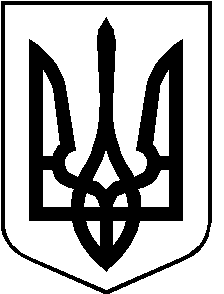 РОЖИЩЕНСЬКА МІСЬКА РАДАЛУЦЬКОГО РАЙОНУ ВОЛИНСЬКОЇ ОБЛАСТІвосьмого скликанняРІШЕННЯ 10 лютого 2022 року                                                                                       № 16/47Про надання дозволу на розробленняпроекту землеустрою щодо відведення земельної ділянки гр. Ковальчуку О. А.Розглянувши заяву гр. Ковальчука О. А., керуючись пунктом 34 частини 1 статті 26,  статтею 33 Закону України «Про місцеве самоврядування в Україні», статтями 12, 40,  81,  116, 118, 121, 122  Земельного Кодексу України, статті 24 Закону України «Про регулювання містобудівної діяльності», статтями 19, 25, 50 Закону України «Про землеустрій», враховуючи рекомендації постійної комісії з питань депутатської діяльності та етики, дотримання прав людини, законності та правопорядку, земельних відносин, екології, природокористування, охорони пам’яток та історичного середовища від 21.01.2022 № 17/50, міська рада  ВИРІШИЛА:1. Надати дозвіл на розроблення проекту землеустрою щодо відведення земельної ділянки гр. Ковальчуку Олегу Анатолійовичу в с. Рудня у власність для будівництва і обслуговування жилого будинку, господарських будівель і споруд (присадибна ділянка) площею .2. Проекти землеустрою щодо відведення земельної ділянки подати для розгляду та затвердження у встановленому порядку.  3. Контроль за виконанням даного рішення покласти на постійну комісію з питань депутатської діяльності та етики, дотримання прав людини, законності та правопорядку, земельних відносин, екології, природокористування, охорони пам’яток та історичного середовища Рожищенської міської ради.Міський голова                       			Вячеслав ПОЛІЩУКВавринюк Оксана 21541Кузавка Валентин 21541